                    Gibraltar Expansion & Development Secretariat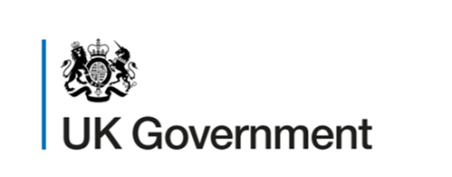 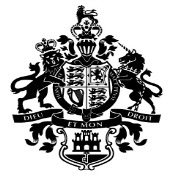                           HM Government of GibraltarUK COMMUNITY RENEWAL FUND  APPLICATION FORM      Note – Insert more rows if required      Note – Insert more rows if required      Note – Insert more rows if required      Note – Insert more rows if requiredhttps://www.gibraltarlaws.gov.gi/legislations/companies-act-2014-3106 (Section 293)As aboveOUTCOME SUMMARYIntervention i: ASSISTANCE TO BUSINESSESKey outcomes: (i) Creation and/or expansion of businesses;(ii) Creation of sustainable employment;(iii) Environmental enhancement in businesses.Intervention ii: EMPLOYABILITYObjectives: Equipping people to be in a better employable position.Key outcomes: (i) Provide training to upskill individuals;(ii) Provide qualified training;(iii) Job support measures to overcome employment barriers;(iv) Sustainable employment as a result of the above.Intervention iii: REGENERATIONObjectives: Improvement of public areas.Key outcomes: (i) Regeneration of outdoor public spaces for the benefit of locals and tourists alike;(ii) Creation of sustainable employment;(iii)Environmental enhancements.Section 1 – Details of Applicant / Organisation1.1 Applicants name: Name and position of applicants with day to day responsibility for delivering the projectCompany Name: Contact telephone number: Mobile number: Email address: Full address: Website: Project Location: 1.2.     Is the applicant Company / Organisation legally constituted?  (Please Tick)   Yes:           No: 1.3.     Enter the legal status of the organisation.1.4.     Registration Number:1.5.     List all Directors/Partners of the Organisation/Company1.6.     Describe the nature of the Organisation/Company.1.7.     The Bid – Investment PriorityPlease select which investment priority or priorities of the UK Community Renewal funds are you applying under: Assistance to Business Employability RegenerationSection 2 – Project Details 2.1.   Describe the purpose of the project, its aims and objectives.2.2.   Explain why the investment is needed and how CRF support will provide added value to the project.2.3.   How will your project be match funded?  Please specify all other forms of financial assistance.2.4.   Does any aspect of the project involve the provision of subsidies (or State Aid)?             (Please Tick)   Yes:            No:   2.5.   Proposed Start Date:2.6.     Proposed Completion Date:2.7.     What are the key milestones for the development and implementation of the project?2.7.     What are the key milestones for the development and implementation of the project?MilestoneTarget MonthSection 3 – Project Impact Please limit your responses to each question to 250 words or less. Please be as concise as possible.3.1.     Please describe how you have considered the equalities impacts of your proposal, the relevant affected groups based on protected characteristics, and any measures you propose in response to these impacts.3.2.     What will be the short and long term benefits of the project on its beneficiaries and the wider community?3.3.     How does the proposal align with local needs and long-term strategic plans for local growth?3.4.     How does the project support the Government’s Net Zero ambitions or wider environmental considerations? (This is not required for employment support proposals).3.5.     How does the project demonstrate innovation in service delivery? 3.6.     Which groups will your Community Renewal Fund project target?  (Please describe below and complete Annex A – Project Impact Indicators).3.7.     What Community Renewal Fund Outcomes will the project deliver? (Please describe below and complete Annex A – Project Impact Indicators).3.8.     How have the outcomes been estimated?3.9.     Would you expect to achieve any of these outcomes without Community Renewal Fund support?Section 4 – Project Management Please limit your responses to 250 words or less. Please be as concise as possible.4.1.     Monitoring and audit details.Section 5 – Expected Project Expenditure Details Section 5 – Expected Project Expenditure Details 5.1.     Staff costs (where applicable) – show the expected staff related costs of the project.  (Employability Priority)5.1.     Staff costs (where applicable) – show the expected staff related costs of the project.  (Employability Priority)Description of Staff costsAmount (£)TOTAL£   0.005.2.     Participants costs (where applicable) – show the expected participant related costs of the project.  (Employability Priority)5.2.     Participants costs (where applicable) – show the expected participant related costs of the project.  (Employability Priority)Description of Participant costsAmount (£)TOTAL£   0.005.3.     Project costs (where applicable) – show the expected equipment/services related costs of the project.5.3.     Project costs (where applicable) – show the expected equipment/services related costs of the project.Description of Project costsAmount (£)TOTAL£   0.00Section 6 – Financial SummarySection 6 – Financial SummarySection 6 – Financial SummarySection 6 – Financial SummarySection 6 – Financial SummarySection 6 – Financial SummarySection 6 – Financial SummarySection 6 – Financial SummarySection 6 – Financial SummarySection 6 – Financial SummaryTotal eligible costsTotal eligible costsTotal eligible costsTotal eligible costsTotal eligible costsTotal eligible costs£   0.00 £   0.00 £   0.00 £   0.00 Total CRF support appliedTotal CRF support appliedTotal CRF support applied % % %Total Public match fundingTotal Public match fundingTotal Public match funding % % %Total Private match fundingTotal Private match fundingTotal Private match funding % % %Overall grant rate for the projectsOverall grant rate for the projectsOverall grant rate for the projects              %              %              %              %              %              %              %Expenditure Profile. How much will be spent in:Expenditure Profile. How much will be spent in:Expenditure Profile. How much will be spent in:Expenditure Profile. How much will be spent in:Expenditure Profile. How much will be spent in:Expenditure Profile. How much will be spent in:Expenditure Profile. How much will be spent in:Expenditure Profile. How much will be spent in:Expenditure Profile. How much will be spent in:Expenditure Profile. How much will be spent in:Jul – Sept 2021Jul – Sept 2021Jul – Sept 2021Jul – Sept 2021Jul – Sept 2021£££Oct – Dec 2021Oct – Dec 2021Oct – Dec 2021Oct – Dec 2021Oct – Dec 2021£££Jan – Mar 2022Jan – Mar 2022Jan – Mar 2022Jan – Mar 2022Jan – Mar 2022£££TotalTotalTotalTotalTotal£££Must equal (a) Must equal (a) If the project will deliver under more than one of the UK Community Renewal Fund’s investment priorities, please estimate how much will be spent under each theme.For Office UseIf the project will deliver under more than one of the UK Community Renewal Fund’s investment priorities, please estimate how much will be spent under each theme.For Office UseIf the project will deliver under more than one of the UK Community Renewal Fund’s investment priorities, please estimate how much will be spent under each theme.For Office UseIf the project will deliver under more than one of the UK Community Renewal Fund’s investment priorities, please estimate how much will be spent under each theme.For Office UseIf the project will deliver under more than one of the UK Community Renewal Fund’s investment priorities, please estimate how much will be spent under each theme.For Office UseIf the project will deliver under more than one of the UK Community Renewal Fund’s investment priorities, please estimate how much will be spent under each theme.For Office UseIf the project will deliver under more than one of the UK Community Renewal Fund’s investment priorities, please estimate how much will be spent under each theme.For Office UseIf the project will deliver under more than one of the UK Community Renewal Fund’s investment priorities, please estimate how much will be spent under each theme.For Office UseIf the project will deliver under more than one of the UK Community Renewal Fund’s investment priorities, please estimate how much will be spent under each theme.For Office UseIf the project will deliver under more than one of the UK Community Renewal Fund’s investment priorities, please estimate how much will be spent under each theme.For Office UseAssistance to Business%EmployabilityEmployability%%%RegenerationRegeneration%Section 7 – Project OutputsSection 7 – Project OutputsSection 7 – Project OutputsSection 7 – Project OutputsSection 7 – Project OutputsSection 7 – Project OutputsMaleMaleFemaleFemaleDate on which output is to be achievedFull-TimePart-TimeFull-TimePart-TimeDate on which output is to be achievedJob CreationQualificationsSkills to be upgradedPersons trainedEnvironmental EnhancementOthersSection 8 – Project Applicant Experience and Capacity Please limit your responses to each question to 250 words or less. Please be as concise as possible.8.1.     What experience does the applicant/organisation have of delivering this type of activity?8.2.     If the organisation/applicant has to recruit staff or appoint contractors, what plans are in place to manage the risk of delay?8.3.     Describe the systems and processes that will be used to ensure only costs directly related to the project will be included in grant claims.Section 9 – Project Risk Management Please limit your responses to each question to 250 words or less. Please be as concise as possible.9.1.     Summarise the key risks to the project in Annex B – Project Risks.9.2.     Describe the process and that will be used to monitor risk.Section 10 – EvaluationSection 10 – Evaluation6a A key objective of the UK Community Renewal Fund is to try new ways of delivering activity to businesses and people. It is important that projects are robustly evaluated and that learning is shared with others. Please limit your responses to around 500 words and describehow the project will be evaluated, in terms of how it was delivered and its impact on clients  how the findings of the evaluation will be disseminated  6a A key objective of the UK Community Renewal Fund is to try new ways of delivering activity to businesses and people. It is important that projects are robustly evaluated and that learning is shared with others. Please limit your responses to around 500 words and describehow the project will be evaluated, in terms of how it was delivered and its impact on clients  how the findings of the evaluation will be disseminated  Section 11 - Branding and Publicity Section 11 - Branding and Publicity Guidance on the branding and publicity requirements for the Community Renewal Fund is set out in the Fund Technical Note for the project deliverers.Guidance on the branding and publicity requirements for the Community Renewal Fund is set out in the Fund Technical Note for the project deliverers.Please confirm that you have read and will comply with all aspects of the Fund branding and publicity requirements.Section 12 - Project Applicant DeclarationI (name of applicant)  confirm the  following;That the Company is registered in Gibraltar;That the Company meets all statutory requirements, including those relating to terms and conditions of employment of staff;That the Company can meet the start and completion dates and outputs listed in the application form;The Company subscribes to an equal opportunities policy.I hereby agree to keep all original invoices and receipts for a minimum period of 3 years from the date on which the project is completed.Annex A – Project Impact IndicatorsAnnex A – Project Impact IndicatorsAnnex A – Project Impact IndicatorsAnnex A – Project Impact IndicatorsA1.     Which groups will your Community Renewal Fund project target?A1.     Which groups will your Community Renewal Fund project target?A1.     Which groups will your Community Renewal Fund project target?A1.     Which groups will your Community Renewal Fund project target?Main IndicatorIndicator SubsetTarget GroupNumberPeopleEconomically InactivePeopleUnemployedPeopleEmployedPeopleTotalBusinessesSmall1BusinessesMedium2BusinessesTotalOrganisationsPublicOrganisationsPrivateOrganisationsTotalOutcome IndicatorDefinitionsUnits in measurementsAssistance to businessesAssistance to businessesAssistance to businessesCreation of a new businessA new business is one which has been registered at Companies HouseNumber of businessesExpansion of a businessA business expansion would involve an increase of people employed or with regards to a restaurant, an increase in covers also.Number of businessesSustainable employmentA new, permanent, paid, full-time equivalent (FTE) job created following support. This includes both part-time and full-time jobs, which should be recorded relative to full-time equivalent (FTE). FTE should be based on the standard full-time hours of the employer. New means it should not have existed with that employer before the intervention. Permanent means it should have an intended life expectancy of at least 12 months from the point at which it is created.Number of FTEEnvironmental enhancement in businessesReducing your Carbon Foot Print, the use of renewable energy sources etc.Tonnes Co2Outcome IndicatorDefinitionsUnits in measurementsEmployability Employability Employability Provide training to upskill individualsIndividuals who will receive off-the-job/in-the-job training, vocational training etc. immediately upon leaving the operation.Number of peopleProvide qualified trainingPeople who have gained a qualification following support.Number of peopleJob support measures to overcome employment barriersEconomically inactive people who have received support and who are newly engaged in the job searching activities following support.Number of peopleSustainable employment as a result of the aboveA new, permanent, paid, full-time equivalent (FTE) job created following support. This includes both part-time and full-time jobs, which should be recorded relative to full-time equivalent (FTE). FTE should be based on the standard full-time hours of the employer. New means it should not have existed with that employer before the intervention. Permanent means it should have an intended life expectancy of at least 12 months from the point at which it is created.Number of FTEOutcome IndicatorDefinitionsUnits in measurementsRegeneration Regeneration Regeneration Regeneration of outdoor public spaces for the benefit of locals and tourists alikeAny outdoor or public area renovated for productivity and to increase visitors in the area covered by support.Square meters (M²)Creation of sustainable employmentA new, permanent, paid, full-time equivalent (FTE) job created following support. This includes both part-time and full-time jobs, which should be recorded relative to full-time equivalent (FTE). FTE should be based on the standard full-time hours of the employer. New means it should not have existed with that employer before the intervention. Permanent means it should have an intended life expectancy of at least 12 months from the point at which it is created.Number of FTEEnvironmental enhancementsReduction in your Carbon Foot Print, the use of renewable energy sources etc.Tonnes Co2Annex B - Project Risk Management Please be as concise as possible.Annex B - Project Risk Management Please be as concise as possible.Annex B - Project Risk Management Please be as concise as possible.Annex B - Project Risk Management Please be as concise as possible.Annex B - Project Risk Management Please be as concise as possible.Summarise:Risk Description - The key risks to the delivery and success of the projectOwner - Who is responsible for managing the risk, the OwnerProbability - The probability of the risk occurring, is it high, medium or low?Impact - What would be the impact of the risk, high, medium or low?Mitigation - The mitigation plans in place to manage the risk occurring or to deal with the risk if it does occurSummarise:Risk Description - The key risks to the delivery and success of the projectOwner - Who is responsible for managing the risk, the OwnerProbability - The probability of the risk occurring, is it high, medium or low?Impact - What would be the impact of the risk, high, medium or low?Mitigation - The mitigation plans in place to manage the risk occurring or to deal with the risk if it does occurSummarise:Risk Description - The key risks to the delivery and success of the projectOwner - Who is responsible for managing the risk, the OwnerProbability - The probability of the risk occurring, is it high, medium or low?Impact - What would be the impact of the risk, high, medium or low?Mitigation - The mitigation plans in place to manage the risk occurring or to deal with the risk if it does occurSummarise:Risk Description - The key risks to the delivery and success of the projectOwner - Who is responsible for managing the risk, the OwnerProbability - The probability of the risk occurring, is it high, medium or low?Impact - What would be the impact of the risk, high, medium or low?Mitigation - The mitigation plans in place to manage the risk occurring or to deal with the risk if it does occurSummarise:Risk Description - The key risks to the delivery and success of the projectOwner - Who is responsible for managing the risk, the OwnerProbability - The probability of the risk occurring, is it high, medium or low?Impact - What would be the impact of the risk, high, medium or low?Mitigation - The mitigation plans in place to manage the risk occurring or to deal with the risk if it does occurRisks DescriptionOwnerProbability(H,M,L)Impact(H,M,L)Mitigation